Competition Dates 2019/20OCTOBER               SAT  12th     7.45am     Program 1              SAT  19th      7.45am    Program 2              SAT  26th     7.45am     Program 1NOVEMBER               SAT  2nd       7.45am       Program 2               SAT  9th        7.45am     Program 1               FRI   15th     4.45pm     Program 2     TWILIGHT MEET              SUN  17th     JUNIOR ATHLETICS CARNIVAL (TINY TOTS, U6-U8), ERN CLARK STADIUM              SAT  23rd     7.45am     Program 1               SAT 30th        7.45am       Program 2DECEMBER               SAT  7th        COASTAL CUP Event & Venue TBA               FRI   13th      4.45pm     Program 1     TWILIGHT MEET              SAT  14th      STATE TRACK AND FIELD RELAY CHAMPIONSHIPS              SAT    21st      7.45am       Program 2*************************** CHRISTMAS BREAK ********************************JANUARY               SAT  4th        7.45am     Program 1              FRI  10th       4.45pm    Program 2  TWILIGHT MEET              SAT  18th      7.45am     Program 1              FRI  24th       4.45pm    Program 2  TWILIGHT MEET              FRI  31st       4.45pm    Program 1  TWILIGHT MEETFEBRUARY              SAT 08th         7.45am     Program 2              SAT/SUN 8th/9th           STATE COMBINED EVENT CHAMPIONSHIPS                SAT/SUN 15th/16th     ZONES (including U7- U8’s STATE CHAMPIONSHIPS), Venue TBA              SAT 22nd        7.45am      CENTRE CHAMPIONSHIPS PROGRAM 1MARCH              SAT 07th         7.45am      CENTRE CHAMPIONSHIPS PROGRAM 2FRI/SAT/SUN 13th/14th/15th    STATE CHAMPIONSHIPS (U9’s UPWARDS), WA          ATHLETIC STADIUM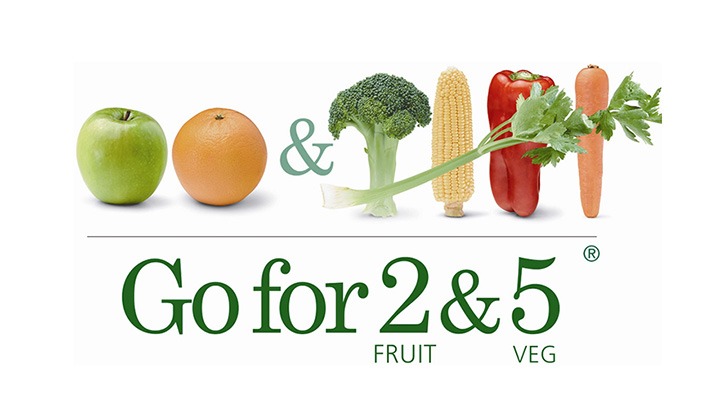 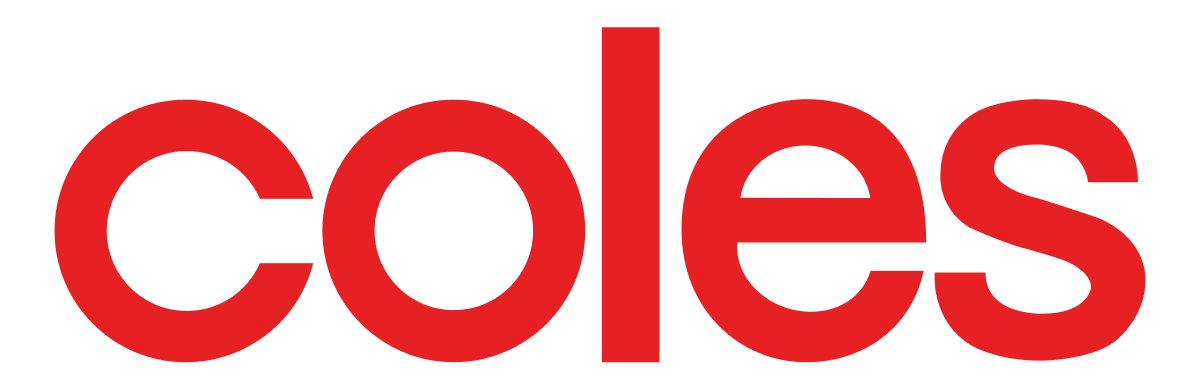 